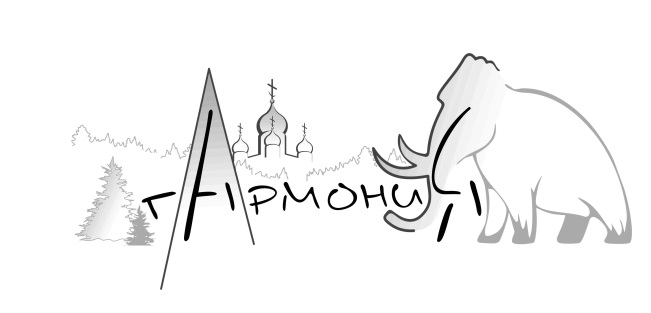 	Ханты-Мансийская городская общественная организация «Культурно-просветительский центр «Гармония»628007, РФ, г. Ханты-Мансийск, ул. Чкалова, д. 29/2, кв. 3, тел. 89028143367,                                          ОГРН 1118624000076, ИНН 8601999705, КПП 860101001Положениеоб организации и проведении Цифровой викторины среди детей и подростков по теме киноискусства и созданию киноработ в рамках 
арт-проекта «Благодатные лучи кино – детям» Раздел 1. Общие положения.1.1. Настоящее Положение определяет цели, задачи и порядок проведения  Цифровой викторины среди детей и взрослых по теме киноискусства (далее – Викторина), в том числе по тематике двух киноработ: «Наш сибирский святой» из жития св. Филофея (Лещинского) и «Лунная дорожка» о дружбе Луны, небесного светила и моря из цикла Бытие в рамках арт-проекта «Благодатные лучи кино – детям», ставшего победителем конкурса на предоставление социально ориентированным некоммерческим организациям субсидии из бюджета Ханты-Мансийского автономного округа – Югры на финансовое обеспечение затрат, связанных с оказанием общественно полезных услуг в сфере культуры государственной программы Ханты-Мансийского автономного округа – Югры «Культурное пространство» в 2020 году.1.2.Организатор Викторины - Ханты-Мансийская городская общественная организация «Культурно-просветительский центр «Гармония». (далее – Организатор).1.3. Партнёрами проведения  Викторины выступают: БУ «Государственная библиотека Югры», БУ «Музей Природы и Человека», БУ «Государственный художественный музей», Департамент информационных технологий и цифрового развития Ханты-Мансийского автономного округа – Югры, АУ ХМАО - Югры  «Окружная телерадиокомпания «Югра».1.4. Викторина - соревновательное мероприятие на знание темы киноискусства, в том числе по тематике киноработ: «Наш сибирский святой» из жития св. Филофея (Лещинского) и «Лунная дорожка» о дружбе Луны, небесного светила и моря из цикла Бытие. Раздел 2. Цели и задачи Викторины2.1. Целями Викторины являются:2.1.1. реализация положений региональной составляющей проекта «Цифровая культура» Национального проекта «Культура»;2.1.2. формирование инновационной культурной среды, направленной на освоение новых цифровых компетенций.2.2. Задачи Викторины:2.2.1. Развитие и стимулирование интереса к теме киноискусства;2.2.2. Создание условий для развития семейных коммуникаций;2.2.3. Содействие духовно-нравственному воспитанию, интеллектуальному и творческому развитию детей и молодежи.2.2.4. Освоение новых цифровых технологий и компетенций по использованию ресурсов.3. Организация и сроки проведения Викторины3.1. Викторина организуется для жителей г.Ханты-Мансийска в возрасте от 10 лет и до 18  лет проводится в период с 15 октября по 25 ноября 2020 года, подведение итогов Викторины до 29 ноября  2020 года.Награждение победителей Викторины состоится не позднее 10 декабря 2020 года. 	3.2. Викторина организуется в онлайн-режиме и находится в сети Интернет по ссылке: https://clck.ru/RG72s, размещенной на сайте и социальных сетях ВКонтакте Организатора - Ханты-Мансийской городской общественной организации «Культурно-просветительский центр «Гармония» http://garmonia.ucitizen.ru, https://vk.com/garmoniyahm и партнеров проекта  БУ «Государственная библиотека Югры» http://okrlib.ru, БУ «Государственный художественный музей» http://ghm-hmao.ru, БУ «Музей Природы и Человека» http://www.ugramuseum.ru, АУ ХМАО - Югры  «Окружная телерадиокомпания«Югра» https://ugra-tv.ru. 3.4. Для оценки результатов Организатор формирует создается жюри.3.5. Организатор определяет порядок, форму проведения финала, утверждает список участников, состав жюри и механизм его работы, освещает итоги Викторины в средствах массовой информации, организует награждение участников Викторины.4. Условия участия в Викторине4.1. На странице Викторины участникам необходимо заполнить свои данные: фамилию, имя, адрес электронной почты, город проживания, возраст – автоматически  подтверждая свое согласие на размещение и обработку персональных данных.4.2. Участникам необходимо ввести ответ по каждому вопросу вручную на каждый из четырнадцати представленных вопросов по теме киноискусства, в том числе по тематике двух киноработ: «Наш сибирский святой» из жития св. Филофея (Лещинского) и «Лунная дорожка» о дружбе Луны, небесного светила и моря из цикла Бытие.4.3.  К каждому ответу на вопрос участник должен дать комментарий в специальном поле. В комментарии необходимо указать сведения из источника либо аргументы, которыми руководствовался участник при выборе данного ответа. За наличие комментария начисляются дополнительные баллы. Формирование оценки качества комментариев к вопросам представлено в разделе 5 Положения.4.4. Участник может заполнить Викторину только один раз. Если участник отвечает на вопросы Викторины два и более раза, засчитывается только первый результат.4.5. Результаты ответов на вопросы Викторины формируются автоматически.4.6. Если Участник не ответил на все вопросы Викторины, данные о ее прохождении не сохраняются, и пользователь не засчитывается как участник.  	5. Порядок проведения Викторины:5.1. Оценку творческих работ осуществляет Жюри Викторины.6.2. Состав Жюри Викторины состоит из 4 человек. В состав Жюри входят: краевед - писатель, общественный деятель, представитель культурного сообщества, педагог. Председатель избирается из членов Жюри.6.3. Жюри Викторины в соответствии с критериями определяет победителя и призеров (2-е, 3-е место). Решение Жюри оформляется протоколом и утверждается Председателем Жюри.6.4. Определение победителя и призеров Викторины происходит следующим образом:	за каждый правильный ответ на вопрос в отборочном этапе присваивается 5 баллов.	за комментарий к ответу присваивается до 5 баллов, в соответствии со следующими критериями:содержательное соответствие ответа поставленному вопросу;правильное изложение фактических данных;соблюдение языковых норм, литературного стиля;соответствие выбора цитат поставленному вопросу;оригинальность/уникальность текста работы.	6.6. Результаты Викторины определяются суммированием баллов за ответы на вопросы (формируются автоматически) и баллов за комментарии, (присваиваются на основании решения жюри).	6.9. Полученные оценки четырех членов Жюри обрабатываются путем вычисления среднего арифметического.	6.10. Жюри имеет право:	- не присуждать призовые места;	- утверждать дополнительные призовые места. 	7. Награждение участников Викторины.	7.1. Участники Викторины, занявшие 1, 2, 3 места награждаются дипломами и призами, остальные участники – дипломами участников. Дипломы участников Викторины будут отправлены Организаторами в электронном виде.	7.2. Победителями Викторины считаются три участника, набравшие наибольшее количество баллов по результатам проведения Викторины.